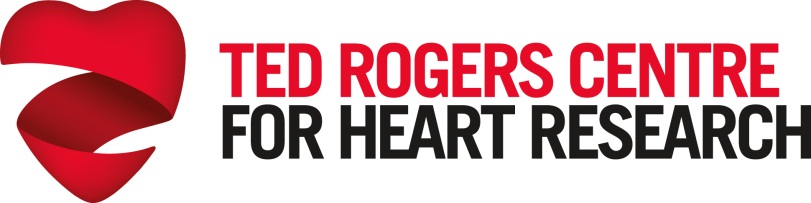      2023 – 2024 TRCHR Innovation Fund LOI WorksheetLOI Application Deadline – October 14th, 2022, 5:00PM (EST)Note: The use of this document is optional and is available to you for preparation and distribution purposes only. It does not replace the online form application for the Innovation Fund found here.A.1. Principal Applicant InformationA.1. Principal Applicant InformationA.1. Principal Applicant InformationA.1. Principal Applicant InformationA.1. Principal Applicant InformationA.1. Principal Applicant InformationA.1. Principal Applicant InformationA.1. Principal Applicant InformationNameNameNameNameNameNameNameNamePhone NumberPhone NumberPhone NumberPhone NumberPhone NumberEmail AddressEmail AddressEmail AddressAppointment SickKidsFull-time   UHNFull-time   UHNFull-time   UofT Primary appt. UofT Primary appt. Other UofT-affiliated siteFull-time  Other UofT-affiliated siteFull-time PositionPositionPositionDepartmentDepartmentDepartmentDepartmentInstitutionA.2. Co-applicants InformationA.2. Co-applicants InformationA.2. Co-applicants InformationNameNameNamePositionRole in GrantInstitutionNameNameNamePositionRole in GrantInstitutionNameNameNamePositionRole in GrantInstitutionA.3. List the names, organizations, and emails of all the collaborating partners on this project.A.4. Other Grants & FundingPlease provide the names of other grants & funding that you have submitted this project to.B. Proposed Research ProjectB. Proposed Research ProjectProject Title Project Start DateBackground & Rationale – Describe why this project is significant and innovative. (max. 200 words)Background & Rationale – Describe why this project is significant and innovative. (max. 200 words)Research Objectives & Approach – Describe the project deliverables and how they will be achieved with consideration to scientific rigour and feasibility.  (max. 500 words)Research Objectives & Approach – Describe the project deliverables and how they will be achieved with consideration to scientific rigour and feasibility.  (max. 500 words)Organizational Alignment – Describe how this project aligns with the Ted Rogers Centre’s mission and objectives. (max. 200 words)Organizational Alignment – Describe how this project aligns with the Ted Rogers Centre’s mission and objectives. (max. 200 words)Organizational Alignment – Describe how this project aligns with MITO2i’s mission and objectives. (max. 200 words)Organizational Alignment – Describe how this project aligns with MITO2i’s mission and objectives. (max. 200 words)Collaboration – Describe how your project benefits from collaboration between MITO2i and the Ted Rogers Centre. (max. 200 words)Collaboration – Describe how your project benefits from collaboration between MITO2i and the Ted Rogers Centre. (max. 200 words)Patient Engagement - Describe how engagement with people affected by mitochondrial function and/or dysfunction and heart failure or will be integrated into the design of the proposed research. (max. 150 words)Patient Engagement - Describe how engagement with people affected by mitochondrial function and/or dysfunction and heart failure or will be integrated into the design of the proposed research. (max. 150 words)Inclusion, Diversity, Equity, and Accessibility Considerations – Describe your approach to Equity, Diversity, Inclusion, and Accessibility. This can include, but not limited to, under-represented groups, recruitment practices, mentorship, environment, and trainee development. (max. 150 words)Inclusion, Diversity, Equity, and Accessibility Considerations – Describe your approach to Equity, Diversity, Inclusion, and Accessibility. This can include, but not limited to, under-represented groups, recruitment practices, mentorship, environment, and trainee development. (max. 150 words)Translation and/or Commercialization – Describe your plans/activities for translation/commercialization of the research findings (e.g. policy or systems change, clinical practice, IP). (max. 150 words)Translation and/or Commercialization – Describe your plans/activities for translation/commercialization of the research findings (e.g. policy or systems change, clinical practice, IP). (max. 150 words)C. Budget – Please input budget breakdown for the following expenses for Year 1 of the grant. Total should not exceed $100,000. Salaries ($) – trainees, technicians, staff, etc.Operations/Equipment ($) – study related services & costs6. Applicant’ Signatures – Please fill out this signature form for easy attachment to the online application.